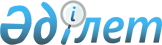 О внесении изменения в постановление акимата области от 29 апреля 2004 года N 109 "Об утверждении государственного образовательного заказа на подготовку специалистов в учебных заведениях начального и среднего профессионального образования на 2004-2005 учебный год" (зарегистрировано в департаменте юстиции 28 мая 2004 года N 1697)
					
			Утративший силу
			
			
		
					Постановление Мангистауского областного Акимата от 27 августа 2004 года N 186. Зарегистрировано Департаментом юстиции Мангистауской области 17 сентября 2004 года за N 1753. Утратило силу письмом Мангистауского областного акимата от 11 июля 2012 года № 01-30-1018      Сноска. Утратило силу в связи с истечением срока применения - письмо Мангистауского областного акимата от 11 июля 2012 года № 01-30-1018



      В соответствии с  Законом  Республики Казахстан "О нормативных правовых актах", акимат области  ПОСТАНОВЛЯЕТ : 

      Внести в  постановление  акимата области "Об утверждении государственного образовательного заказа на подготовку специалистов в учебных заведениях начального и среднего профессионального образования на 2004-2005 учебный год" от 29 апреля 2004 года N 109 следующие изменения: 

      в приложении к указанному постановлению пункт 9 изложить в новой редакции: 

         Аким области                       
					© 2012. РГП на ПХВ «Институт законодательства и правовой информации Республики Казахстан» Министерства юстиции Республики Казахстан
				9. Жанаозенский колледж нефти и газа  
2002002  Эксплуатация нефтяных и газовых месторождений   50 25 9 класс 11 класс Казахский Казахский  3г. 10 м. 2г. 10 м. 1814002  Геология и разведка нефтяных и газовых месторождений 25 25 9 класс 11 класс Казахский 3г. 10 м. 2г. 10 м. 3925002  Технология и переработка нефти и газа 25 9 класс Казахский 3г. 10 м. Итого: Итого: 150 